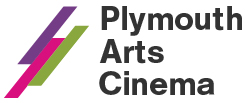 Plymouth Arts Cinema at Plymouth College of Art, Tavistock Place, Plymouth, PL4 8ATwww.plymouthartscinema.org | 01752 206114 | info@plymouthartscinema.orgSeptember - October 2021Where to find us Our venue is located inside Plymouth College of Art’s main campus at Tavistock Place. Go through Plymouth College of Art’s main entrance and turn right, you will face our Box Office and Café-Bar. Opening Times and How to Book
All ticket bookings and membership renewals are online only until the Box Office reopens at 5pm on Friday 17th September. If you experience any issues with online booking, you can email us on info@plymouthartscinema.org and a member of our team will assist you.  From Friday 17th September, the Box Office and Café-bar open at Tuesday, Thursday and Friday: 5-8.30pm; Wednesday: 1-8.30pm; Saturday: 1-8pm). You can call Box Office during these times: 01752 206114.Cinema Tickets Standard £9.00 / Concessions, students, OAPs £7.75 / Matinees £7.00 / Bringing in Baby £8.50 / 25 & Under £4 (please bring ID) / PCA staff and students £4 (please show card) / Unwaged £4. Friends 10% discount. Online booking fee £1.50. Advance booking recommended. Reopening Information
In line with Plymouth College of Art’s policies we have brought an end to most social distancing measures unless needed but are retaining a few ongoing precautionary measures to keep everyone in our community as safe as possible.- We strongly encourage the use of face coverings unless eating or drinking. - Please do not visit the cinema if you have any symptoms of Covid-19.- Please use the NHS Covid App if you are able to and check into our venue when you arrive.For much more detailed, up to date information, please read this page on our website before your visit: https://plymouthartscinema.org/reopeningWe have made some changes to the way we work, in order to keep our customers safe and confident to visit the cinema. Please see the full information here: https://plymouthartscentre.org/reopening/Accessibility
There is level access to Plymouth College of Art’s reception and accessible WC. There is an access lift from the reception area to the box office and cinema. The cinema features an infrared hearing loop system. There are two spaces for wheelchair users in the cinema.  
Captioned Screenings (CS) Subtitled screenings that display the dialogue as well as additional auditory information on the screen.
Relaxed Screenings (RS) All are welcome, especially those living with Autism and Dementia. To find out more, visit the dedicated Access page on our website www.plymouthartscinema.org/access or email info@plymouthartscinema.org. Tickets £4.Bringing in Baby Screenings (BIB) Sociable screenings for parents, grandparents and carers of babies under 12 months. Breastfeeding friendly, access to warm water and changing facilities, and no need to worry if baby makes a noise! Tickets £8.50 including a hot or cold drink.Become a Member Do you share our passion for independent cinema? Become a PAC Member and join our community at a level that suits you.
Supporter (£15)
Friends (£35/ £45)  
Champion (£500) 
For full details and to join, please visit: www.plymouthartscinema.org/support-us/members.

F-Rated Special Offer
Get a discount (each ticket for £7) when you book a ticket for 3 or more different F-Rated films at the same time. The F-Rating is awarded to films 1. directed by a woman and/or 2. written by a woman.__________________________________________________________________________________Limbo + short film (12A)Friday 17 - Tuesday 21 September 
Fri 17, 8.30pm
Tue 21, 6pmDir. Ben Sharrock, UK, 2020, 104 mins. Cast. Amir El-Masry, Sidse Babett Knudsen, Vikash Bhai, Lewis GribbeBen Sharrock’s critically adored Limbo is a wry, funny and poignant cross-cultural satire that subtly sews together the hardship and hope of the refugee experience. Set on a fictional remote Scottish island, it follows a group of new arrivals as they await the results of their asylum claims. Among them is Omar (Amir El-Masry), a young Syrian musician struggling with the guilt, regret and grief that comes with leaving his former life behind. This deadpan comedy-drama from a bold new voice in British cinema shines a light on the hearts and lives of those at the centre of a crisis that is mostly only experienced through the headlines.The Breadwinner (12A)Tue 21 September, 8pm
FREE, donations welcome.Dir. Nora Twomey, 2017, 93 mins.
Voice cast, Saara Choudry, Laara Sadiq, Shaista Latif.Like many of you, we have been wondering how we can help the dire situation in Afghanistan. We are working with our friends at Reclaim The Frame to screen this wonderful film and all profits will benefit Afghan women and girls on the ground.I’m Your Man (15)F-RatedSaturday 18 – Thursday 23 SeptemberSat 18, 5.30pm
Wed 22, 11am (Bringing In Baby), 6pm
Thu 23, 8.30pmDir. Maria Schrader, Germany, 2021, 105 mins, subtitled. Cast. Maren Eggert, Dan Stevens, Sandra Hüller.A scientist at the Pergamon Museum in Berlin is persuaded to participate in a study to get funding for her research. For three weeks, she must live with a humanoid robot designed to be the perfect life partner for her. Directed by Oscar winner Maria Schrader and featuring outstanding performances from Maren Eggert who won Berlin’s Silver Bear for this role and Dan Stevens, this whimsical comedy tale of love, humanity, and identity will make you question what happens when you fall in love.The Last Bus (12A)Friday 17 – Thursday 23 SeptemberFri 17, 6pm
Sat 18, 8pm
Wed 22, 2.30pm & 8.30pm
Thu 23, 6pmDir. Gillies Mackinnon, UK, 2021, 88 mins. Cast. Timothy Spall, Phyllis Logan.John O'Groats, Scotland: An elderly man, Tom (Spall), whose wife has just passed away uses only local buses on a nostalgic trip to carry her ashes all the way across the UK to Land's End, where they originally met, using his free bus pass. Unbeknownst to Tom, his journey begins to capture the imagination of the local people that he comes across and, ultimately, becomes a nationwide story.The Nest (12A)Friday 24 – Wednesday 29 SeptemberFri 24, 6pm
Sat 25, 8pm
Tue 28, 6pm
Wed 29, 2.30pm & 8.30pmDir. Sean Durkin, UK/Canada, 2021, 107 mins. Cast. Carrie Coon, Jude Law, Oona Roche.Acclaimed director Sean Durkin (Martha Marcy May Marlene), returns with one of this year's must-see films - following Rory, an ambitious entrepreneur and former commodities broker, who persuades his American wife, Allison, and their children to leave the comforts of suburban America and return to his native England during the 1980s. Rory re-joins his former firm and leases a centuries-old country manor but all is not as it seems and soon the promise of a lucrative new beginning starts to unravel and the couple has to face both the secrets and unwelcome truths that lie beneath the surface of their marriage. The Nest is an eerie portrait of a family falling apart and an exploration into the role that vanity, power and greed play.The Courier (12A)Friday 24 – Thursday 30 SeptemberFri 24, 8.30pm
Sat 25, 2.30pm (Captioned Screening) & 5.30pm
Tue 28, 8.30pm
Wed 29, 6pm
Thu 30, 8.30pm
Dir. Dominic Cooke, UK, 2021, 112 mins. Cast. Benedict Cumberbatch, Merab Ninidze, Rachel Brosnan.In Cold War spy thriller, The Courier, unassuming British businessman Greville Wynne (Benedict Cumberbatch) becomes entangled in one of the greatest international conflicts in history. Recruited by MI6 and a CIA operative, Wynne forms a covert partnership with Soviet officer Oleg Penkovsky and both men risk everything in a danger-fraught race against time to provide the intelligence needed to prevent nuclear confrontation and end the Cuban Missile Crisis.Wildland (15)
F-RatedFriday 1 – Thursday 7 OctoberFri 1, 6pm
Sat 2, 8pm
Wed 6, 6pm
Thu 7, 8.30pmDir. Jeanette Nordahl, Denmark, 2020, 88 mins. Cast. Sidse Babett Knudsen, Sandra Guldberg Kampp, Joachim Fjelstrup, Carla Philip Røder.Following the death of her mother, Ida (Sandra Kampp) moves in with her aunt (Sidse Babette Knudsen) and her grown sons. Though her aunt’s home is filled with physical tenderness and love, the family leads a violent and criminal life. And when an unforeseen murder puts pressure on the family and their loyalty to each other, tension builds as love and violence become impossible to separate. Featuring a breakout performance from Kampp the acclaimed debut feature from Jeanette Nordahl is an enthralling, brooding and utterly gripping thriller that packs a powerful emotional punch.Herself (15)
F-RatedFriday 1 – Thursday 7 OctoberFri 1, 8.30pm 
Sat 2, 2.30pm
Tue 5, 8.30pm Reclaim the Frame Intro
Wed 6, 11am (Bringing in Baby) 8.30pm
Thu 7, 6pmDir. Phyllida Lloyd, UK, 2020, 97 mins. Cast. Claire Dunne, Harriet Walter, Conleth Hill, Ian Lloyd-Anderson.Anchored to a disarming breakthrough performance from screenwriter Clare Dunne, Herself is an exercise in resilience that delights in the simple powers of community and self-made opportunity. Sandra, a young mother of two, has been failed by her partner and by the state, and so decides to build her daughters a home from the ground up in their native Dublin. When her capabilities can’t keep up with her ambition, a motley crew of friends and strangers roll up their sleeves and, in an act of boundless selflessness, embark on a mission to help Sandra gain independence for her family.The Maltese Falcon (PG)Restored classicSaturday 2 – Wednesday 6 OctoberSat 2, 11am (Relaxed Screening), 5.30pm
Tue 5, 6pm
Wed 6, 2.30pmDir. John Huston, US, 1941, 100 mins. Cast. Humphrey Bogart, Mary Astor, Sydney Greenstreet, Peter Lorre.Back on the big screen for its 80th anniversary, this absolute classic is adapted from Dashiell Hammett’s novel about Sam Spade, a San Francisco detective’s investigations into the murder of his business partner. Huston’s snappily witty script revels in colourful characterisations of the villains Spade encounters during his quest. Inspired casting included Peter Lorre as volatile Joel Cairo and Sydney Greenstreet as menacingly amiable Kasper Gutman. But it is the fraught, febrile relationship between Bogart’s Spade and Mary Astor’s femme fatale – who persuaded his partner to take on her case – that shapes the deep, dark core of desire, doubt and duplicity pervading the film from beginning to memorable end.Relaxed Screening: The Maltese Falcon (PG)Saturday 2 October, 11am
Tickets £4Everyone is welcome, but we have made this screening especially suitable to those with Dementia, Autism, and anyone who finds standard screenings overwhelming. The screening will be socially distanced. The house lights will be left on low and the sound turned down a little. There will be no pre-feature adverts and the film will start at the time advertised. You can take in your own soft drinks and snacks. Tickets £4.The Lost Leonardo (15)Friday 8 – Wednesday 13 OctoberFri 8, 6pm
Sat 9, 8pm
Tue 12, 6pm
Wed 13, 2.30pm & 8.30pmDir. Andreas Koefoed, Denmark, France, Sweden, 2021, 96 mins.With direct access to the individuals behind its rediscovery The Lost Leonardo tells the inside story behind the Salvator Mundi, claimed to be a long-lost masterpiece by Leonardo da Vinci and, at $450 million, it is the most expensive painting ever sold. From the moment it is purchased from a shady New Orleans auction house, and its buyers discover masterful brushstrokes beneath its cheap restoration, the fate of the Salvator Mundi is driven by an insatiable quest for fame, money and power. But as its price soars, so do questions about its authenticity and the hidden agendas of the world’s richest men and most powerful art institutions.Annette (15)Friday 8 – Wednesday 13 OctoberFri 8, 8.30pm
Sat 9, 2.15pm, 5.15pm
Tue 12, 8.30pm
Wed 13, 5.30pm
Dir. Leos Carax, France, 2021, 139 mins. Cast. Marion Cotillard, Adam Driver, Angèle.Visionary director Leos Carax returns with an epic, hallucinatory musical on the pitfalls of love, fame and fortune. The glamorous lives of a seemingly perfect celebrity couple – a provocative stand-up comedian (Driver) and an internationally renowned opera singer (Cotillard) – take an unexpected turn when their daughter Annette is born with a mysterious gift. An unabashedly unique and unforgettable spectacle, this Cannes Best Director prize-winner features an audaciously original story and music by Sparks, one of pop’s best-loved and most influential cult bands.The Alpinist (12A)Friday 15 – Wednesday 20 OctoberFri 15, 6pm
Sat 16, 8pm
Wed 20, 8.30pmDir. Peter Mortimer, Nick Rosen, US, 2021, 92 mins.As the sport of climbing turns from a niche pursuit to mainstream media event, Marc-André Leclerc climbs alone, far from the limelight. On remote alpine faces, the free-spirited 23-year-old makes some of the boldest solo ascents in history. Yet, he draws scant attention. With no cameras, no rope, and no margin for error, Marc-André’s approach is the essence of solo adventure. The Canadian soloist is an elusive subject: nomadic and publicity shy, he doesn’t own a phone or car, and is reluctant to let the film crew in on his pure vision of climbing. Gagarine (12A)
Programmer's Pick
F-RatedFriday 15 – Wednesday 20 OctoberFri 15, 8.30pm
Sat 16, 5.30pm
Wed 20, 2.30pm & 6pmDir. Fanny Liatard, Jérémy Trouilh, France, 2020, 98 mins, subtitled. Cast. Alseni Bathily, Lyna Khoudri, Jamil McCraven, Farida Rahouad.This lovely, moving feature debut, included in the Official Selection for Cannes 2020, sets its scene in Cité Gagarine – a vast red brick housing project on the outskirts of Paris – concocting a fantastical fiction around its real-life demolition in August 2019. 16-year-old Yuri has lived there all his life, but when plans to demolish it are leaked, Yuri joins with friends in an attempt to save it. Wildly imaginative, Gagarine explores themes of isolation and community, how we communicate with buildings, how they entwine with our memories and how we cope with the effects of forces outside our control. It’s a tender study of stratospheric aspirations thriving against the odds.The Invisible Life of Euridice Gusmao (tbc)Friday 22 – Thursday 28 OctoberFri 22, 5.45pm
Sat 23, 2.15pm & 8pm
Tue 26, 5.30pm
Wed 27, 8.30pm
Thu 28, 5.30pmDir. Karim Ainouz, Brazil/Germany, 2019, 139 mins, subtitled. Cast. Julia Stockler, Carol Duarte, Flavia Gusmao.Acclaimed Brazilian director Karim Aïnouz’s new film won the Un Certain Regard prize at Cannes 2019. Rio, 1950. Inseparable sisters, 18-year-old Euridice and 20-year-old Guida live with their conservative parents. Although immersed in a traditional life, they each have a private dream. When they are forced to live apart, they must take control of their separate destinies. This beautiful portrait of two very different women is also a keen-eyed study of a profoundly patriarchal society where dreams are routinely dashed, and freedoms denied. Balloon (12A)
Sat 23 – Thu 28 OctoberSat 23, 5.30pm
Tue 26, 8.30pm
Wed 27, 2.30pm & 6pm
Thu 28, 8.30pmDir. Pema Tseden, China, 2019, 102 mins, subtitled. Cast. Sonam Wangmo, Jinpa, Yangshik TsoIn Tibetan director Tseden’s multi award-winning Balloon, a family struggles against the conflicting dictates of nature, spirituality, politics, and free will. Dargye and Drolkar’s two boisterous sons have blown up their parents condoms like balloons. Not only does this outrage the entire village in Tibet in the early 1980s, but more practically: they have no more condoms. The shepherd couple already have three sons, and as China has recently introduced its one-child policy, they can’t have any more. This is a drily comic approach to the subject, captured in deceptively simple handheld footage full of implicit symbolism.SuperSPREADER Friday 22 October, 8.30pmTom and Katy Richardson invite you to step back in time to Lockdown 1, March 2020, when, despite the obvious horror of the situation, there was creative energy abounding. SuperSPREADER is a testament to that time. Looking for ways to be creative and connect musically with a now distant community, Tom Richardson recorded and shared a 20-minute guitar jam from his isolation, a message-in-a-bottle, with the hope that other people might be feeling equally musically lost at this time. Turns out, he wasn't alone! SuperSPREADER, then, is 14 musicians responding to that original jam in their relative isolations, unaware of any other involvement. Drums from a garden shed, synths from New Zealand, violin from a new mother catching a rare hour of downtime, all mixed together by Tom in the months after. The result is beyond anything he could have ever expected; something transcendental had happened as each musician seemingly locked into a higher consciousness and jammed with each other outside of time and space. It's some psychedelic shit! The video work made by visual artist Katy Richardson to accompany SuperSPREADER uses found footage to reflect upon the context in which the music was made, and the anthropocentric factors and systems which contributed to the pandemic. Expect killer psychedelic music, exuberant goats and paralysed cruise ships.Daisies (15)Friday 22 October, 8.50pmDir. Vera Chytilova, Czeck, 1966, 72 mins, subtitled. Cast. Jitka Cerhova, Ivana Karbanova, Julius Albert.Chosen by Tom and Katy Richardson to accompany SuperSPREADER, this is a rare chance to see one of the New Wave’s most anarchic films. Vera Chytilová’s absurdist farce follows the misadventures of two brash young women. Believing the world to be “spoiled,” they embark on a series of pranks in which nothing—food, clothes, men, war—is taken seriously. “As subversive as it is hilarious” – Kate Muir
HALLOWEEN 2021: Films Fatales Double-BillGet tickets for the 2 films for £10 per person. (Offer valid if tickets are purchased under one transaction. To book online: put tickets for the 2 films in the basket and the offer will apply automatically). 
Programmer's PickA Girl Walks Home Alone At Night (15)
F-Rated
Friday 29 October, 6pmDir. Ana Lily Amirpour, US, 2014, 101 mins, subtitled. Cast. Sheila Vand, Arash Marandi, Marshall Manesh.The Iranian skateboarding vampire feminist spaghetti western we all fell in love with! In the deadbeat Iranian ghost town of Bad City, a lone female vampire with kohl-brimming eyes and a floating hijab searches for prey and an unlikely love story begins to unfold. With a languorous insistence on visual mood, A Girl Walks Home Alone at Night's starkly shot black-and-white world is a monochromatic evocation overflowing with equally compelling ideas. Filmmaker Ana Lily Amirpour nods to the work of her favourite filmmakers, Jim Jarmusch and David Lynch, but this film is entirely her own.Carrie (18)Friday 29 October, 8.30pm
With Introduction from Film Programmer/ Director Anna NavasDir. Brian de Palma, US, 1976, 94 mins. Cast. Sissy Spacek, Piper Laurie, Nancy Allen, P. J. Soles, Amy Irving.It is the 45th anniversary of this iconic shocker. Carrie White is a lonely, withdrawn high school student, ridiculed by her classmates—until her strange telekinetic powers are unleashed at the school prom. A pillar of pop culture and still the ending of endings after all these years. A rare chance to see this up on the big screen where all horror belongs!